PRZEDSZKOLE GRUPA Słoneczka  13 i 14 lekcja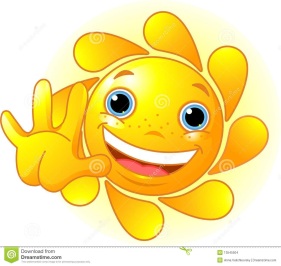 HELLO CHILDREN  AND PARENTS Poniżej znajdują się 2 lekcje z j. angielskiego. Miłej zabawy. Great fun!Piosenka na powitanie:	https://www.youtube.com/watch?v=dy_BWXT6FjcLekcja 13Poznajemy kolorowe owoce i warzywa:https://www.youtube.com/watch?v=uOsJouK7YN4Słówka będziemy utrwalać przez najbliższe lekcje. Na dzisiejszej lekcji dzieci starają się zapamiętać owoce i warzywko w kolorze czerwonym.Piosenka na pożegnanie „Good bye to you”https://www.youtube.com/watch?v=STMl4yjPpoMDO ZOBACZENIA.  SEE YOU NEXT TIME 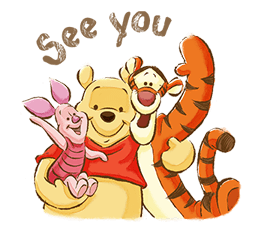 Lekcja 14Piosenka na powitanie:	https://www.youtube.com/watch?v=dy_BWXT6FjcUtrwalamy nazwy owoców  https://www.youtube.com/watch?v=uOsJouK7YN4Na dzisiejszej lekcji dzieci starają się zapamiętać owoce w kolorze zielonym.GREEN – zielonyApple - jabłkoKiwi - kiwiMelon – melon, arbuzPiosenka na pożegnanie „Good bye to you”https://www.youtube.com/watch?v=STMl4yjPpoMDO ZOBACZENIA.  SEE YOU NEXT TIME 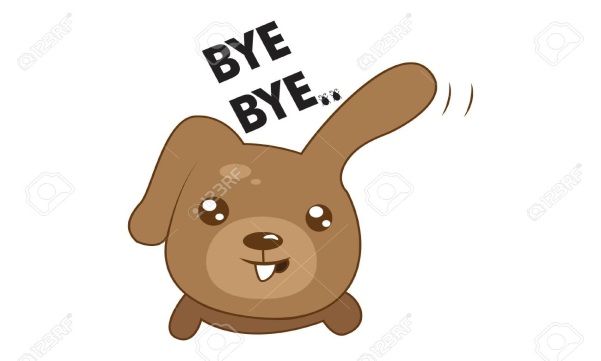 RED – czerwonyCherry - wisniaTomato- pomidorStrawberry- truskawkaYellow – żółtyBanana - bananLemon - cytrynaPineapple - ananasGREEN – zielonyApple - jabłkoKiwi - kiwiMelon – melon, arbuzPURPLE – fioletowyGrape -winogronoPlum - śliwkaBlueberry -jagoda